დამტკიცებულია საქართველოს საკონსტიტუციო სასამართლოს პლენუმის 2011 წლის 18 აპრილის N81/3 დადგენილებით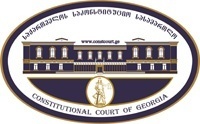 სარჩელის რეგისტრაციის  N   _______მიღების თარიღი:   __ /__  /__კონსტიტუციური სარჩელიკონსტიტუციური სარჩელიკონსტიტუციური სარჩელისაქართველოს კონსტიტუციის მეორე თავით აღიარებულ ადამიანის ძირითად უფლებებთან და თავისუფლებებთან მიმართებით საქართველოს ნორმატიული აქტის შესაბამისობის თაობაზე („საქართველოს საკონსტიტუციო სასამართლოს შესახებ“  საქართველოს ორგანული კანონის მე-19 მუხლის პირველი პუნქტის „ე“ ქვეპუნქტი)საქართველოს კონსტიტუციის მეორე თავით აღიარებულ ადამიანის ძირითად უფლებებთან და თავისუფლებებთან მიმართებით საქართველოს ნორმატიული აქტის შესაბამისობის თაობაზე („საქართველოს საკონსტიტუციო სასამართლოს შესახებ“  საქართველოს ორგანული კანონის მე-19 მუხლის პირველი პუნქტის „ე“ ქვეპუნქტი)საქართველოს კონსტიტუციის მეორე თავით აღიარებულ ადამიანის ძირითად უფლებებთან და თავისუფლებებთან მიმართებით საქართველოს ნორმატიული აქტის შესაბამისობის თაობაზე („საქართველოს საკონსტიტუციო სასამართლოს შესახებ“  საქართველოს ორგანული კანონის მე-19 მუხლის პირველი პუნქტის „ე“ ქვეპუნქტი)კონსტიტუციური სარჩელის ფორმასთან დაკავშირებით, კითხვის, შენიშვნის ან რეკომენდაციის არსებობის შემთხვევაში შეგიძლიათ დაგვიკავშირდეთ ნომერზე +995 422-27-00-99 ან მოგვწეროთ ელექტრონული ფოსტის მეშვეობით მისამართზე: const@constcourt.ge; ვებგვერდი: www.constcourt.ge. კონსტიტუციური სარჩელის ფორმასთან დაკავშირებით, კითხვის, შენიშვნის ან რეკომენდაციის არსებობის შემთხვევაში შეგიძლიათ დაგვიკავშირდეთ ნომერზე +995 422-27-00-99 ან მოგვწეროთ ელექტრონული ფოსტის მეშვეობით მისამართზე: const@constcourt.ge; ვებგვერდი: www.constcourt.ge. კონსტიტუციური სარჩელის ფორმასთან დაკავშირებით, კითხვის, შენიშვნის ან რეკომენდაციის არსებობის შემთხვევაში შეგიძლიათ დაგვიკავშირდეთ ნომერზე +995 422-27-00-99 ან მოგვწეროთ ელექტრონული ფოსტის მეშვეობით მისამართზე: const@constcourt.ge; ვებგვერდი: www.constcourt.ge. თუ რომელიმე პუნქტის შესავსებად გამოყოფილი ადგილი არ იქნება საკმარისი, შეგიძლიათ ფორმას დამატებითი გვერდი დაურთოთ. ყოველ დამატებით გვერდზე გადაიტანეთ იმ პუნქტის სათაური, რომელსაც ავსებთ. წერის დასრულების შემდეგ ფორმა დანომრეთ.თუ რომელიმე პუნქტის შესავსებად გამოყოფილი ადგილი არ იქნება საკმარისი, შეგიძლიათ ფორმას დამატებითი გვერდი დაურთოთ. ყოველ დამატებით გვერდზე გადაიტანეთ იმ პუნქტის სათაური, რომელსაც ავსებთ. წერის დასრულების შემდეგ ფორმა დანომრეთ.თუ რომელიმე პუნქტის შესავსებად გამოყოფილი ადგილი არ იქნება საკმარისი, შეგიძლიათ ფორმას დამატებითი გვერდი დაურთოთ. ყოველ დამატებით გვერდზე გადაიტანეთ იმ პუნქტის სათაური, რომელსაც ავსებთ. წერის დასრულების შემდეგ ფორმა დანომრეთ.I. ფორმალური ნაწილიI. ფორმალური ნაწილიI. ფორმალური ნაწილი1. მხარეთა რეკვიზიტები1.1 მოსარჩელე/მოსარჩელეები  ქართლოს ზაქარეიშვილისახელი, გვარი/სახელწოდებაპირადი/საიდენტიფიკაციო ნომერიმისამართიალტერნატიული მისამართიტელეფონიელექტრონული ფოსტა1.2 მოსარჩელის წარმომადგენელი/წარმომადგენლები1.2 მოსარჩელის წარმომადგენელი/წარმომადგენლებიმამუკა მეტრეველი სახელი, გვარი/სახელწოდებაპირადი/საიდენტიფიკაციო ნომერიმისამართიალტერნატიული მისამართიტელეფონიელექტრონული ფოსტა1.3. მოპასუხე/მოპასუხეებისაქართველოს მთავრობა, საქaთველოს პარლამენტიქ.თბილისი ინგოროყვას  ქ.7ქ.ქუთაისი,აბაშიძის ქ.26(995 32)299 09 00032 2 28 90 06 სახელწოდებამისამართიტელეფონი2. სადავო ნორმატიული აქტი2. სადავო ნორმატიული აქტი2. სადავო ნორმატიული აქტი2. სადავო ნორმატიული აქტია) აქტის დასახელებაა) აქტის დასახელებაა) აქტის დასახელებაა) აქტის დასახელებამთავრობის დადგენილება 108. საქართველოს ორგანული კანონი, ეროვნული ბანკის შესახებმთავრობის დადგენილება 108. საქართველოს ორგანული კანონი, ეროვნული ბანკის შესახებმთავრობის დადგენილება 108. საქართველოს ორგანული კანონი, ეროვნული ბანკის შესახებმთავრობის დადგენილება 108. საქართველოს ორგანული კანონი, ეროვნული ბანკის შესახებმიმღების/გამომცემის დასახელებამიმღების/გამომცემის დასახელებამიღების/ გამოცემის თარიღიმიღების/ გამოცემის თარიღისაქართველოს მთავრობა საქართველოს პარლამენტი  საქართველოს მთავრობა საქართველოს პარლამენტი  15.11.2004წ 2004წ15.11.2004წ 2004წბ) სადავო ნორმა/ნორმები  შენიშვნა 1ბ) სადავო ნორმა/ნორმები  შენიშვნა 1ბ) სადავო ნორმა/ნორმები  შენიშვნა 1ბ) სადავო ნორმა/ნორმები  შენიშვნა 1  საქართველოს მთავრობის დადგენილება  108 და საქართველოს ორგანული კანონი ,,ეროვნული ბანკის შესახებ"  მუხლი 69.  საქართველოს მთავრობის დადგენილება  108 და საქართველოს ორგანული კანონი ,,ეროვნული ბანკის შესახებ"  მუხლი 69.  საქართველოს მთავრობის დადგენილება  108 და საქართველოს ორგანული კანონი ,,ეროვნული ბანკის შესახებ"  მუხლი 69.  საქართველოს მთავრობის დადგენილება  108 და საქართველოს ორგანული კანონი ,,ეროვნული ბანკის შესახებ"  მუხლი 69.3. საქართველოს კონსტიტუციის დებულება (დებულებანი), რომელსაც ეწინააღმდეგება სადავო ნორმატიული აქტი.3. საქართველოს კონსტიტუციის დებულება (დებულებანი), რომელსაც ეწინააღმდეგება სადავო ნორმატიული აქტი.ა) გთხოვთ, მიუთითოთ კონსტიტუციის შესაბამისი მუხლი, პუნქტი, ქვეპუნქტი ან/და წინადადება.ა) გთხოვთ, მიუთითოთ კონსტიტუციის შესაბამისი მუხლი, პუნქტი, ქვეპუნქტი ან/და წინადადება.საქართველოს კონსტიტუციის  39–ე  მუხლი,  მე–17 მუხლის მე–2  პუნქტი   და მე–14  მუხლი .. საქართველოს კონსტიტუციის  39–ე  მუხლი,  მე–17 მუხლის მე–2  პუნქტი   და მე–14  მუხლი .. ბ) იმ შემთხვევაში, თუ სადავო ნორმების შემოწმებას საქართველოს კონსტიტუციის რამდენიმე მუხლთან ითხოვთ, გთხოვთ, დააზუსტოთ, რომელ სადავო ნორმას კონსტიტუციის რომელ მუხლთან, პუნქტთან, ქვეპუნქტთან ან/და წინადადებასთან ხდით სადავოდ. შენიშვნა 2ბ) იმ შემთხვევაში, თუ სადავო ნორმების შემოწმებას საქართველოს კონსტიტუციის რამდენიმე მუხლთან ითხოვთ, გთხოვთ, დააზუსტოთ, რომელ სადავო ნორმას კონსტიტუციის რომელ მუხლთან, პუნქტთან, ქვეპუნქტთან ან/და წინადადებასთან ხდით სადავოდ. შენიშვნა 2სადავო ნორმატიული აქტი (ნორმა)                                                   საქართველოს კონსტიტუციის დებულება საქართველოს მთავრობის დადგენილება N10815 ნოემბერი, 2004ქ.თბილისი"საქართველოს სახელმწიფო საშინაო ვალის პრობლემათა შემსწავლელი სახელმწიფო კომისიის შექმნის შესახებ" ,,სახელმწიფო ვალის შესახებ" საქართველოს კანონის 48-ე მუხლის პირველი პუნქტით აღიარებული სახელმწიფო საშინაო ვალის პრობლემების განხილვის, მოწესრიგებისა და რეკომენდაციების შემუშავების მიზნით: ,,1. შეიქმნას საქართველოს სახელმწიფო საშინაო ვალის პრობლემათა შემსწავლელი სახელმწიფო კომისია შემდეგი შემადგენლობით:ზურაბ ნოღაიდელი - საქართველოს ფინანსთა მინისტრი, კომისიის თავმჯდომარე ჯამბულ ბაკურაძე–საქართველოს სახელმწიფო მინისტრიგიორგი ბედინეიშვილი– საქართველოს პრეზიდენტის თანაშემწე ეკონომიკურ საკითხებში კახაბერ ბენდუქიძე - საქართველოს ეკონომიკური განვითარების მინისტრიგიორგი პაპუაშვილი - საქართველოს იუსტიციის მინისტრი  ზურაბ ჭიაბერაშვილი–ქალაქ თბილისის მერი 2. ეთხოვოთ საქართველოს პარლამენტის საფინანსო–საბიუჯეტო კომიტეტის თავჯდომარეს რ.გოცირიძეს, საქართველოს პარლამენტის დარგობრივი ეკონომიკისა და ეკონომიკური  პოლიტიკის კომიტეტის თავჯდომარეს ნ.ლეკიშვილს, საქართველოს კონტროლის პალატის თავჯდომარეს ზ.სოსელიას, საქართველოს ეროვნული  ბანკის პრეზიდენტს ი.მანაგაძეს მონაწილეობა მიიღონ სახელმწიფო საშიანო ვალის პრობლემათა შემსწავლელი სახელმწიფო კომიისიის მუშაობაში წევრობის სტატუსით.3. კომისიის უფლებამოსილების ვადა განისაზღვროს 2006 წლის 1 მაისამდე.4.დამტკიცდეს საქართველოს სახელწმიფო საშინაო ვალის პრობლემათა შემსწავლელი სახელმწიფო კომისიის თანდართული დებულება.პრემიერ–მინისტრი   ზ.ჟვანიასაქართველოს კონსტიტუციის  მუხლი 39საქართველოს კონსტიტუცია არ უარყოფს ადამიანისა და მოქალაქის სხვა საყოველთაოდ აღიარებულ უფლებებს,თავისუფლებებსა და გარანტიებს რომლებიც აქ არ არიან მოხსენიებული, მაგრამ თავისთავად გამომდინარეობენ კონსტიტუციის პრინციპებიდან.საქართველოს კონსტიტუციის მე–17 მუხლის მე–2 პუნქტი,,დაუშვებელია ადამიანის წამება, არაჰუმანური, სასტიკი ან პატივისა და ღირსების შემლახველი მოპრობა და სასჯელის გამოყენება".საქართველოს ორგანული კანონი ,,საქართველოს ეროვნული ბანკის შესახებ" მუხლი 69. საქართველოს ეროვნული ბანკისადმი არსებული საქართველოს მთავრობის დავალიანება საქართველოს ეროვნული ბანკისადმი არსებული საქართველოს მთავრობის დავალიანება (მიღებული კრედიტები და გადაფორმებული სავალო ვალდებულებები), რომელიც წარმოადგენს სახელმწიფო საშინაო ვალს, დაიფაროს 2030 წლის 16 მარტამდე საქართველოს მთავრობასა და საქართველოს ეროვნულ ბანკს შორის გაფორმებული შეთანხმების საფუძველზე, ისე, რომ ყოველწლიურად მოხდესდავალიანების ერთი ნაწილის გადაფორმება საქართველოს ეროვნული ბანკისათვის განკუთვნილ ერთწლიან, ყოველწლიურად განახლებად სახელმწიფო სავალო ვალდებულებად – სახელმწიფო ობლიგაციად, ხოლო მეორე ნაწილისა – სხვადასხვა ვადის სახელმწიფო ობლიგაციებად ღია ბაზრის ოპერაციებისათვის, რომელთა დაფარვაც განხორციელდეს შესაბამისი წლების საქართველოს სახელმწიფო ბიუჯეტებიდან.
მე-14 მუხლი:,,ყველა ადამიანი დაბადებით თავისუფალია და კანონის წინაშე თანასწორია განურჩევლად რასისა, კანის ფერისა, ენისა,სქესისა,რელიგიისა, პოლიტიკური და სხვა შეხედულებებისა, ეროვნული,ეთნიკური და სოციალური კუთვნილებისა, წარმოშობისა,ქონებრივი და წოდებრივი მდგომარეობისა,საცხოვრებელი ადგილისა".4.საკონსტიტუციო სასამართლოსადმი მიმართვის სამართლებრივი საფუძვლები: შენიშვნა 3საქართველოს კონსტიტუციის მუხლი 89  1-ლი პუნქტის  ,,ვ"  ქვეპუნქტის თანახმად,  ,,საქართველოს საკონსტიტუციო სასამართლოს შესახებ" საქართველოს კანონის მე-19 მუხლის 1-ლი პუნქტის ,,ე" ქვეპუნქტი  და 39-ე მუხლის  1-ლი პუნქტის ,,ა" ქვეპუნქტი,  ,,საკონსტიტუციო სამართალწარმოების შესახებ" საქართველოს კანონის მე-15 და მე-16 მუხლები.II.სარჩელის საფუძვლიანობა, მოთხოვნის არსი და დასაბუთება 1.განმარტებები სარჩელის არსებითად განსახილველად მიღებასთან დაკავშირებით გთხოვთ, დაასაბუთოთ, რომ არ არსებობს თქვენი სარჩელის საკონსტიტუციო სასამართლოში არსებითად განსახილველად არმიღების საფუძვლები. შენიშვნა 4         სარჩელი აკმაყოფილებს  ,,საკონსტიტუციო სამართალწარმოების შესახებ"საქართველოს კანონის მე–16 მუხლის  ,,ა"-,,ზ" ქვეპუნქტებით დადგენილ  მოთხოვნებს:1)სარჩელი ფორმალურად გამართულია და შეიცავს კანონით დადგენილ რეკვიზიტებს,2)შემოტანილია პირის მიერ კონსტიტუციის მე-2 თავით  გათვალისწინებული უფლებების დარღვევის გამო,3) სარჩელში მოყვანილი საკითხები არის საკონსტიტუციო სასამართლოს განსჯადია,4)  სადაო საკითხთან დაკავშირებით არ არსებობს  საკონსტიტუციო სასამართლოს სხვა გადაწყვეტილება 5) სარჩელი შემოტანილია კანონით დადგენილი ვადების დაცვით,6) არ არსებობს სადავო აქტზე მაღლა მდგომი სხვა კანონი,რომლის კონსტიტუციურობასთან დაკავშირებით მსჯელობა იქნებოდა საჭიროსადავო აქტის კონსტიტუციურობაზე სრულფასოვანი მსჯელობის უზრუნველყოფის მიზნით.ა/ზ გამომდინარე, არ არსებობს მისი სასამართლოში არსებითად განსახილველად არ მიიღების საფუძველი. 2. მოთხოვნის არსი და დასაბუთება  შენიშვნა 5სადაო ნორმა ა) საქართველოს მთავრობამ გამოსცა დადგენილება N:108 11.15.2004წ  რომელიც ითვალისწინებდა  შექმნილიყო სახელმწიფო საშინაო ვალის პრობლემათა შემსწავლელი სახელმწიფო კომისია, ,,სახელმწიფო ვალის შესახებ " საქართველოს კანონის 48–ე მუხლის პირველი პუნქტით აღიარებული სახელმწიფო ვალის პრობლემების განხილვის, გადაჭრისა და რეკომენდაციების შემუშავების მიზნით. აღნიშნული კომისია როგორც მოქ.ქართლოს ზაქარეიშვილი აცხადებს (ჩვენი გადამოწმებითაც) არ ფუნქციონირებდა  და მხოლოდ ქაღალდზე ფიქტიური ხასიათის იყო, რადგან არ არსებოდა ამ კომისიის მიერ მიღებული არც ერთი  აქტი, ოქმი თუ სხვა სახის გადაწყვეტილება და რომ ეს კომისია იყო ,,ბლეფი" ,,თვალის ასახვევად".         ამასთან კომისიის უფლებამოსილება  გადავადდა: 1)2004წლის 15 ნოემბერს მთავრობის დადგენილება N:87–ით და კომისიის უფლებამოსილების ვადა განისაზღვრა 2006 წლის 31დეკემბრამდე, 2)2006წლის 26 აპრილს მთავრობის დადგენილება N:232–ით და კომისიის უფლებამოსილების ვადა განისაზღვრა 2007 წლის 31დეკემბრამდე, 3)2007წლის 28 ნოემბერს მთავრობის დადგენილება N:259–ით და კომისიის ულებამოსილების ვადა განისაზღვრა 2009 წლის 1 იანვრამდე,4)2008წლის 23 დეკემბერს  მთავრობის დადგენილება N:248–ით და კომისიის ულებამოსილების ვადა განისაზღვრა 2010 წლის 1 იანვრამდე,5)2009წლის 30 დეკემბერს მთავრობის დადგენილება N:257–ით და კომისიის ულებამოსილების ვადა განისაზღვრა 2011 წლის 1 იანვრამდე,6)2010წლის 15 ნოემბერს მთავრობის დადგენილება N:347–ით და კომისიის ულებამოსილების ვადა განისაზღვრა 2012 წლის 1 იანვრამდე,7) 2011წლის 1 დეკემბერს მთავრობის დადგენილება N:450–ით და კომისიის ულებამოსილების ვადა განისაზღვრა 2013 წლის 1 იანვრამდე,8) 2012წლის 11 დეკემბერს მთავრობის დადგენილება N:463–ით და კომისიის ულებამოსილების ვადა განისაზღვრა 2014 წლის 1 იანვრამდე,        ამის შემდგომ ყურადსაღებია ის ფაქტი რომ კომისიის უფლებამოსილების გადავადება თუ სხვა  სახის გადაწყვეტილების შესახებ  ინფორმაციის მოძიება ვერ ხერხდება.         ეს  ყოველივე ცხოდყოფს იმაზე რომ ხდებოდა და ხდება საქართველოს  მოქალაქეების მოტყუება და დარწმუნება იმაში რომ მთავრობა თითქოსდა ფიქრობდა ან ფიქრობს ამ საკითხზე (საშინაო ვალზე, რომელიც საქარველოს მოქალაქეებმა ,,ასესხა " სახელმწიფოს) და  ვითომდა ქმედით ღონისძიებებს ახორციელებდა ან ახორციციელებს  რომ გადაწყვიტონ აღნიშნული საქმე, ამ 108 დაგენილებით ილახება  კონსტიტუციის პრინციპეპი  და კონსტიტუციის 39 მუხლი (საქართველოს მოქალაქეების მოტყუება,შეცდომაში შეყვანა)             აგრეთვე მოქ.ქართლოს ზაქარეიშვილის მიერ წელიწადნახევრიანი თხოვნის მიუხედავათ   (მათ შორის პრეზიდენტს, პრემიერს, პარლამენტის თავჯდომარეს) აუდიენცია შემდგარიყო ფინანსთა მინისტრთან ბ–ნ ნოდარ ხადურთან, რათა  ხელშეკრულების კრედიტორი მხარე ვისი ვალიც გააჩნიათ ეპასუხა მისი შეკითვისათვის რატომ არ უხდიან ვალს? რა მიზეზით? იქნებ და რაიმე შეთანხმებას მიეღწიათ? მაგრამ არ გახადეს ბატონი ქართლოსი  იმის ღირსი რომ მიზეზი პირადად ეთქვათ, თუმცაღა იცოდნენ რომ პასუხს ვერ გაცემდნენ და მთელი მთავრობა ზრუნავდა რათა არ შეხვედროდა ,,თავის მსხვერპლს".            ნორმის კონსტიტუციასთან მოყავნის მიზნით აუცილებელია მისი ფორმულირება  იმგავარად რომ მთავრობის დადგენილება 108-ში განისაზღვროს კონკრეტული დღე რომლის გადადებაც დაუშვებელი იქნება  და მათ საქმიანობას  მონიტორინგს უწევდეს საქართველოს პარლამენტი.             სადავო ნორმა ბ) საქართველოს ეროვნული ბანკის შესახებ ორგანული კანონის 69 მუხლი სადაც განმარტებულია რომ სახელმწიფო საშინაო ვალს ეროვნული ბაკნი მთავრობასთან შეთანხმების საფუძველზე დაფარავს 2030წლის 16მარტამდე ეტაპობრივად ყოველწლიურად.         ანიშნული ნორმის გამოცემის შემდგომ 2004 წელს სრულად  აუნაზღაურა ფინანსთა სამინისტრომ საშინაო ვალი გივი თარგამაძეს  82  ათას 268 ლარი ეს ფაქტი თავად გივი თარგამაძის ფინანსური დეკლარაციითაც დასტურდება რის საფუძველზე,რა მიზნით ან რა განზრახვით აუნაზღაურა სახელმწიფომ უცნობია (იხ.დანართი)   და არ აუნაზღაურდა ჩემი დაცვის ქვეშ მყოფ ქართლოს ზაქარეიშვილს რაც არის  კონსტიტუციის 14-ე მუხლის დარღვევა (კანონის წინაშე თანასწორობის დაარღვევა).          არსებული ნორმის კონსტიტუციასთან შესაბამისობაში მოყვანის მიზნით აუცილებელია  ამ მუხლში ან ამ კანონში შევიდეს ცვლილება რათა გარკვეულ იქნეს უპირველესი დაკმაყაოფილების უფლებით ვინ ისარგებლებს, რომ აღარ იყოს შერჩევით დაკმაყოფილების შემთხვევები.III. შუამდგომლობები შენიშვნა 6ა. შუამდგომლობა (შუამდგომლობები) მოწმის, ექსპერტის ან/და სპეციალისტის მოწვევის თაობაზე. შენიშვნა 7ბ. შუამდგომლობა სადავო ნორმის მოქმედების შეჩერების თაობაზე. შენიშვნა 8გ. კანონმდებლობით გათვალისწინებული სხვა სახის შუამდგომლობები. შენიშვნა 9IV.თანდართული დოკუმენტების სიაIV.თანდართული დოკუმენტების სიაა. დოკუმენტები, რომლებიც სავალდებულოა  ერთვოდეს  სარჩელს (გთხოვთ, მონიშნოთ შესაბამისი უჯრა)ა. დოკუმენტები, რომლებიც სავალდებულოა  ერთვოდეს  სარჩელს (გთხოვთ, მონიშნოთ შესაბამისი უჯრა)1. სადავო ნორმატიული აქტის ტექსტი.	2. მოსარჩელის წარმომადგენლის (წარმომადგენელთა) უფლებამოსილების  დამადასტურებელი დოკუმენტი.                                                                                                                                3. სახელმწიფო ბაჟის გადახდის დამადასტურებელი დოკუმენტი.                                                                        4. კონსტიტუციური სარჩელის ელექტრონული ვერსია.   ბ. სხვა  დოკუმენტები:ბ. სხვა  დოკუმენტები:1.პირადობის მოწმობის ასლი2.ჯანმრთელობის ცნობა 3.ამონაწერი სოც.დაუცველთა ერთიანი ბაზიდან, სახელმწიფო ბაჟის შესახებ კანონის 5-ე მუხლის მ1 პუნქტის თანახმად   თავისუფლდება სახელმწიფო ბაჟისაგან .4.თანამდებობის პირის ქონებრივი მდგომარეობის დეკლარაცია 2004 წლისათვის რომელიც დაიბეჭდა ახალ ამბებში.    1.პირადობის მოწმობის ასლი2.ჯანმრთელობის ცნობა 3.ამონაწერი სოც.დაუცველთა ერთიანი ბაზიდან, სახელმწიფო ბაჟის შესახებ კანონის 5-ე მუხლის მ1 პუნქტის თანახმად   თავისუფლდება სახელმწიფო ბაჟისაგან .4.თანამდებობის პირის ქონებრივი მდგომარეობის დეკლარაცია 2004 წლისათვის რომელიც დაიბეჭდა ახალ ამბებში.    საკონსტიტუციო სამართალწარმოების მონაწილენი მოვალენი არიან, კეთილსინდისიერად გამოიყენონ თავიანთი უფლებები. საკონსტიტუციო სასამართლოსათვის წინასწარი შეცნობით ყალბი ცნობების მიწოდება იწვევს კანონით გათვალისწინებულ პასუხისმგებლობას („საკონსტიტუციო სამართალწარმოების შესახებ“ საქართველოს კანონის მე–14 მუხლი)საკონსტიტუციო სამართალწარმოების მონაწილენი მოვალენი არიან, კეთილსინდისიერად გამოიყენონ თავიანთი უფლებები. საკონსტიტუციო სასამართლოსათვის წინასწარი შეცნობით ყალბი ცნობების მიწოდება იწვევს კანონით გათვალისწინებულ პასუხისმგებლობას („საკონსტიტუციო სამართალწარმოების შესახებ“ საქართველოს კანონის მე–14 მუხლი)მოსარჩელის ხელმოწერა:თარიღი:                               2015წელი 